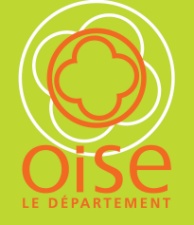 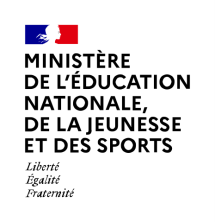 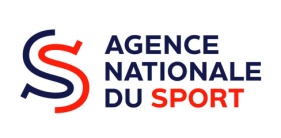 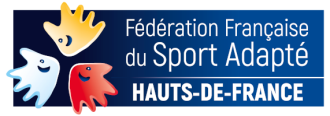 Conseil Consultatif des Sportifs Mardi 04 Octobre 2022 à Cauffry (Sky Jump)Nom de l’établissement ou du club sportif : Adresse et téléphone :Adresse mail : Nom et coordonnées de l’accompagnateur : Nombre de participants :                                Nombre d’accompagnateurs :VEILLEZ REMPLIR INFORMATIQUEMENT LE DOCUMENT OU ECRIRE LISIBLEMENT :Liste des participants et des accompagnateurs:INSCRIPTION :Par courrier : Mr Debinche Clément, 52 Bis Rue du générale de Gaulle, 60930 Bailleul / Thérain Par Email : clement.debinche@sportadapte.fr AUTORISATION DE L’EXPLOITATION DE L’IMAGE DU LICENCIE SUR TOUS SUPPORTS DE COMMUNICATION :MR       MME  (barrer la mention inutile)…………………………………………………… ne consens pas à être photographié(e) dans le cadre du conseil consultatif du mardi 04 octobre 2022, mise en place par le comité départemental Oise de sport adapté. Signature du sportif :                                               Signature du tuteur                               ou de son représentant légal : NomPrénomN° de licenceAge Taille des Chaussettes : 30/35 ; 35/38 ; 38/40 ; 40/42 ; 43 et +